Ongeval aangifte Ga in je webbrowser naar de site https://mijnbeheer.sportafederatie.be/inloggen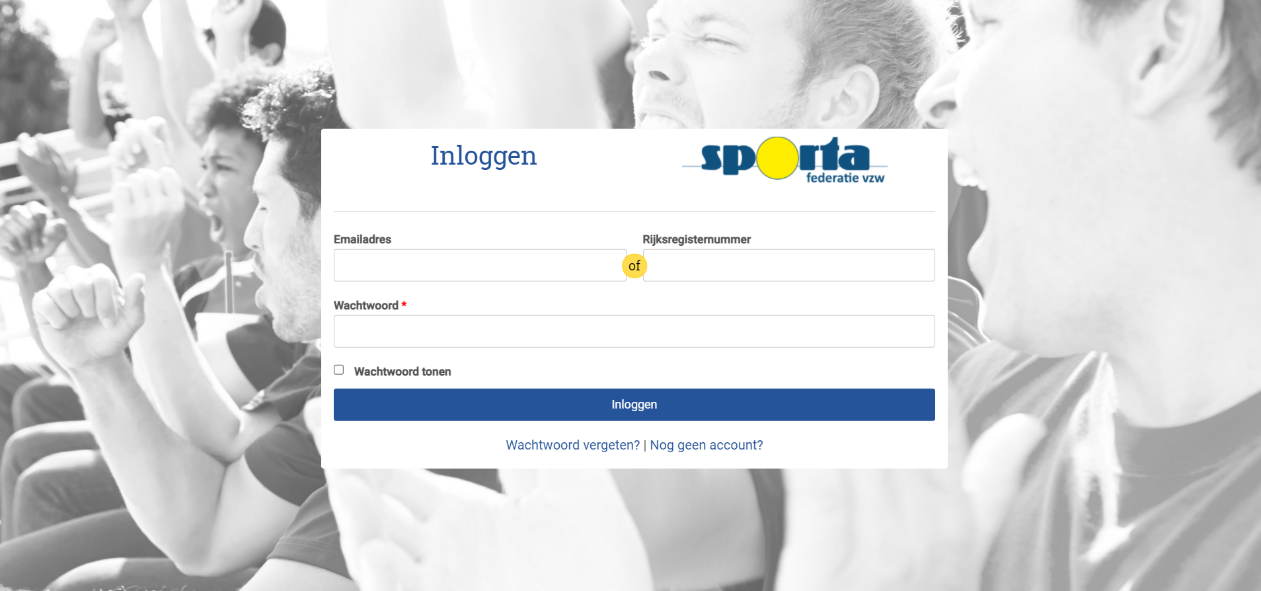 Log in (of maak je account aan indien je dit nog niet hebt gedaan)Vervolgens kom je op een startpagina. Klik op ‘mijn verzekeringen’, waarna onderstaande zal verschijnen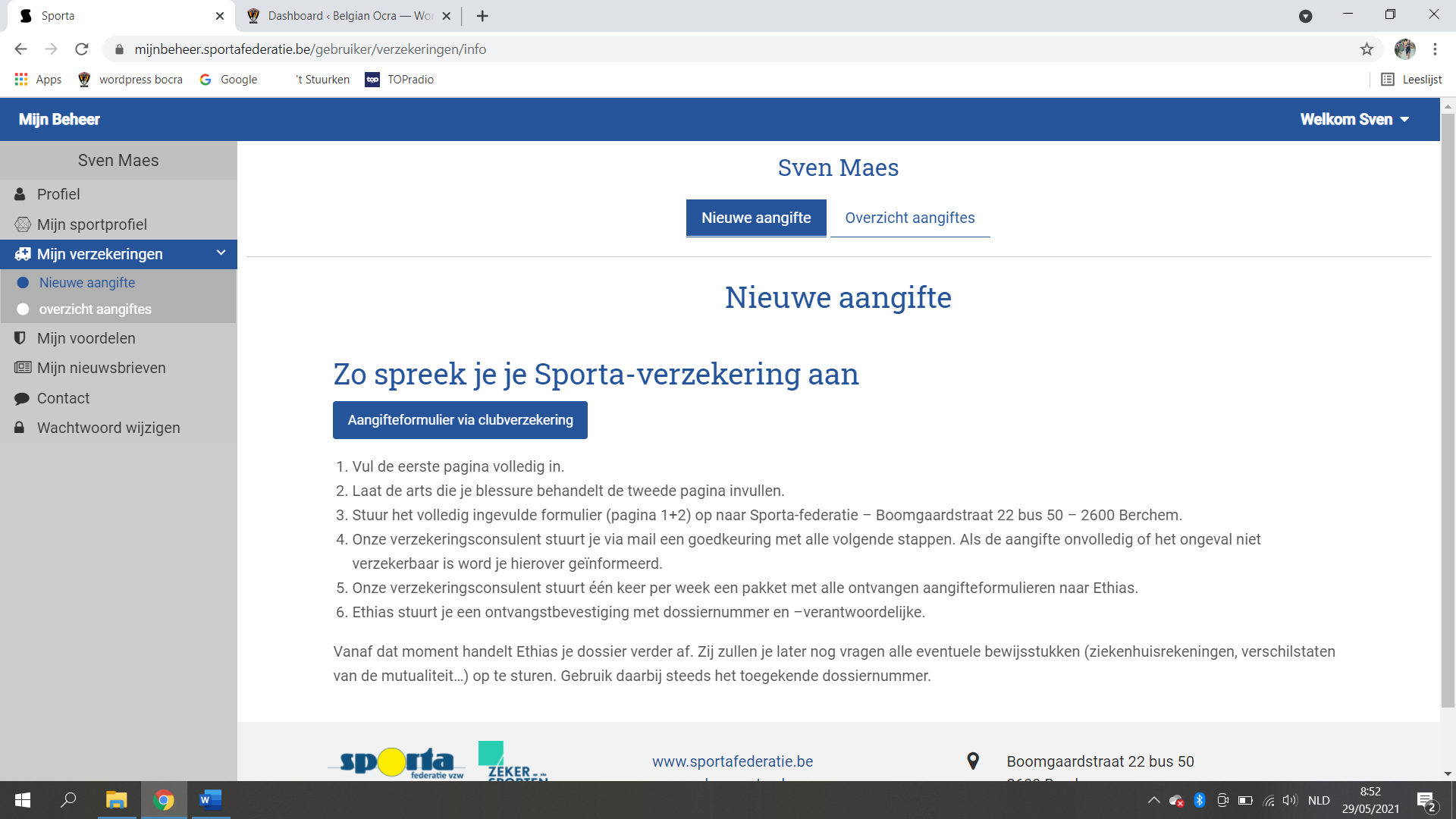 Vul het formulier in volgens de aangegeven stappen welke vermeld staan